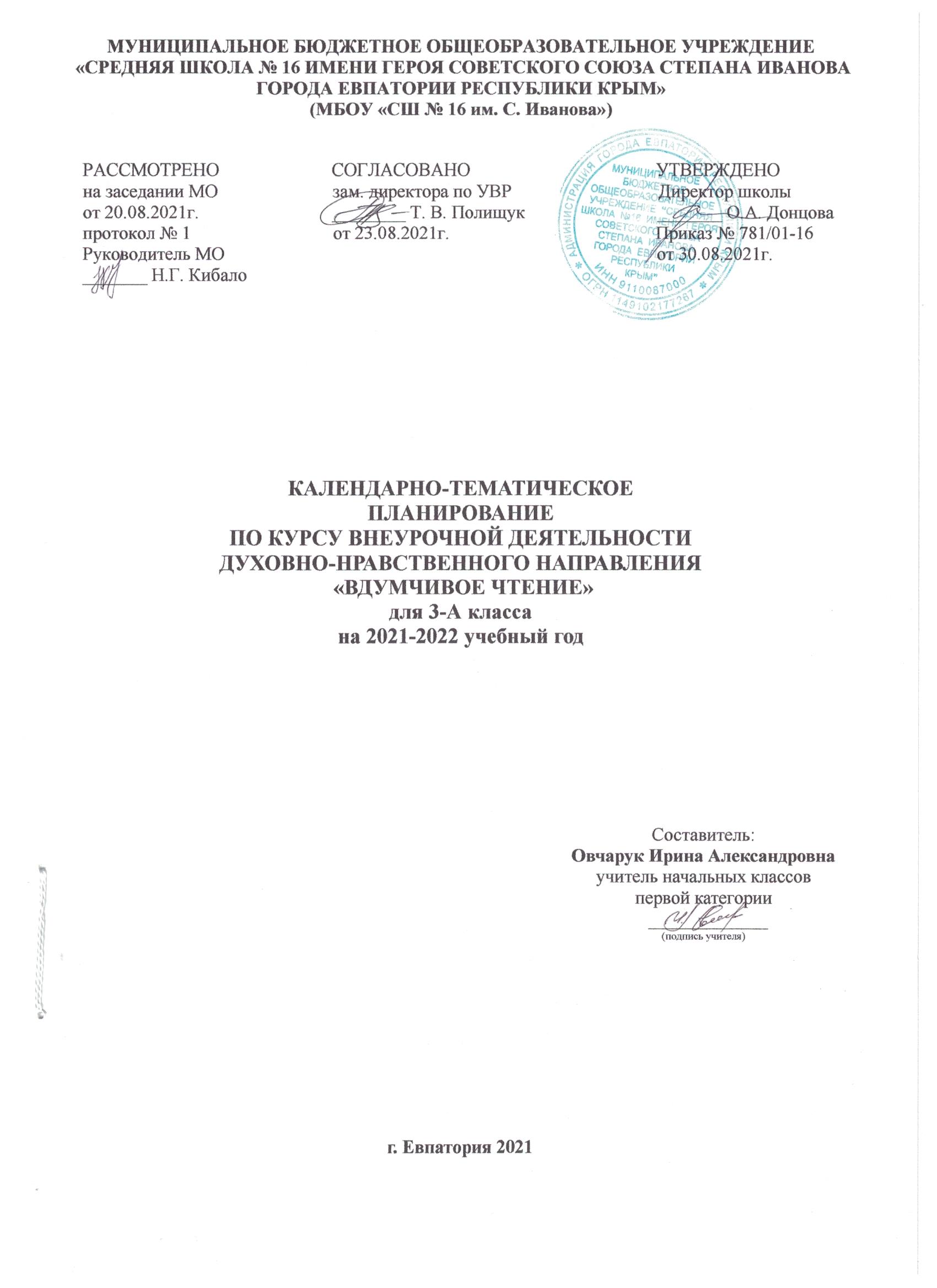 № п/п№ п/пДатаДатаТема урокапланфактпланфактТема урока1. Я – читатель (1 ч)1. Я – читатель (1 ч)1. Я – читатель (1 ч)1. Я – читатель (1 ч)1. Я – читатель (1 ч)107.09Введение. Знакомство с «Читательским портфелем».2. Все мы родом из детства (6 ч)2. Все мы родом из детства (6 ч)2. Все мы родом из детства (6 ч)2. Все мы родом из детства (6 ч)2. Все мы родом из детства (6 ч)14.09И. М. Пивоварова «Секретики».21.09И. М. Пивоварова «Как меня учили музыке».28.09С. Г. Георгиев «Ошейник».05.10С. Г. Георгиев «Дедушка».12.10«Что такое счастье?»: А.Г. Алексин «Самый счастливый день».19.10А.Г. Алексин «Самый счастливый день».3. Думают ли звери? (5 ч)3. Думают ли звери? (5 ч)3. Думают ли звери? (5 ч)3. Думают ли звери? (5 ч)3. Думают ли звери? (5 ч)26.10«Думают ли звери?..» A. Барто, И. Токмакова, Н. Рубцов, С. Чёрный. Стихи.09.11B.П. Астафьев. «Белогрудка».16.11Г.А. Скребицкий. «Кот Иваныч».23.11Ю.Д. Дмитриев «Соседи по планете». 30.11Ю.Д. Дмитриев «Таинственный ночной гость».4. Вверх ногами (4 ч)4. Вверх ногами (4 ч)4. Вверх ногами (4 ч)4. Вверх ногами (4 ч)4. Вверх ногами (4 ч)07.12Тим Собакин. Стихи. Рассказы.14.12Н. Матвеева, В. Хотомская. Стихи. Л. Петрушевская «Пуськи бятые». Лингвистическая сказка.21.12Ю.П. Мориц «Сто фантазий».28.12М. Мацоурек. «Сюзанна и буковки», «О Катержинке и толстом красном свитере».5. Школьные годы чудесные (7 ч)5. Школьные годы чудесные (7 ч)5. Школьные годы чудесные (7 ч)5. Школьные годы чудесные (7 ч)5. Школьные годы чудесные (7 ч)11.01«Трудно ли учиться в школе?» Л.И. Давыдычев «Жизнь Ивана Семенова». 18.01Л.И. Давыдычев. «Жизнь Ивана Семенова».25.01Школьные рыцари». В.К. Железников «История с азбукой». 01.02«Учитель-волшебник». О. Пройслер «Маленькая Баба-Яга». 08.02О. Пройслер «Маленькая Баба-Яга».15.02«Поиграем в школу». Э.Н. Успенский «Меховой интернат».22.02Э.Н. Успенский «Меховой интернат».6. Преданья старины глубокой (4 ч)6. Преданья старины глубокой (4 ч)6. Преданья старины глубокой (4 ч)6. Преданья старины глубокой (4 ч)6. Преданья старины глубокой (4 ч)01.03Обзор современных энциклопедий. А.О. Ишимова. «История России в рассказах для детей». 15.03«Сказание о князе Олеге» из «Повести временных лет». 29.03А.С. Пушкин «Песнь о вещем Олеге». 05.04«Сказание о Мамаевом побоище». Отрывки из воинской повести.7. Обыкновенное чудо (7 ч)7. Обыкновенное чудо (7 ч)7. Обыкновенное чудо (7 ч)7. Обыкновенное чудо (7 ч)7. Обыкновенное чудо (7 ч)12.04Н.К. Абрамцева «Голубая сказка».19.04Н.К. Абрамцева «Чудеса, да и только».26.04Н.К. Абрамцева «Что такое зима».10.05А. Линдгрен «Карлсон, который живет на крыше».17.05Кир Булычев. «Кустики», глава из фантастической повести «Путешествие Алисы».Кир Булычев. «Кустики».24.05Итоговый урок «Моя любимая книга».